Domáce úlohy z matematiky od 1.2 do 5.2. 2021VI.BVypracoval: Mgr. Ján Hvozdík1. Vypočítaj:7 + 6 =                                        5 + 7 =                                          7 + 8 =9 + 2 =                                        6 + 6 =                                          9 + 9 =8 + 3 =                                        2 + 9 =                                          8 + 8 =7 + 9 =                                        8 + 4 =                                          9 + 7 =2. Doplň vhodné číslo:     7 +             = 12     7 +             = 14     9 +             = 163. Vypočítaj:14 - 7 =                               15 - 9 =                                      11 - 6 =11 - 5 =                               11 - 2 =                                      17 - 9 =16 - 7 =                               14 - 8 =                                      12 - 6 =12 - 3 =                               12 - 5 =                                      13 - 8 =4. Doplň chýbajúce čísla v číselnom rade. 20___ 18___  ____ 15___  ___12___10___  ___7___5___3___11. Doplň znamienka:8		2	=	10		   20		5	=	1516		10	=	6		    0		8	=	812		1	=	11		    5		4	=	917		3	=	14		  19		6	=	134		10	=	14		    3		10	=	1316		2	=	19		   10		7	=	172. Porovnaj čísla pomocou znakov:18	20		           3		13		       20		1916	6		         12		11		         7		1711	11		         14		10		         6		98	12		           9		15		       16		159	7		         11		10		         0		1620	13		           8		4		       12		103. Rozlož čísla: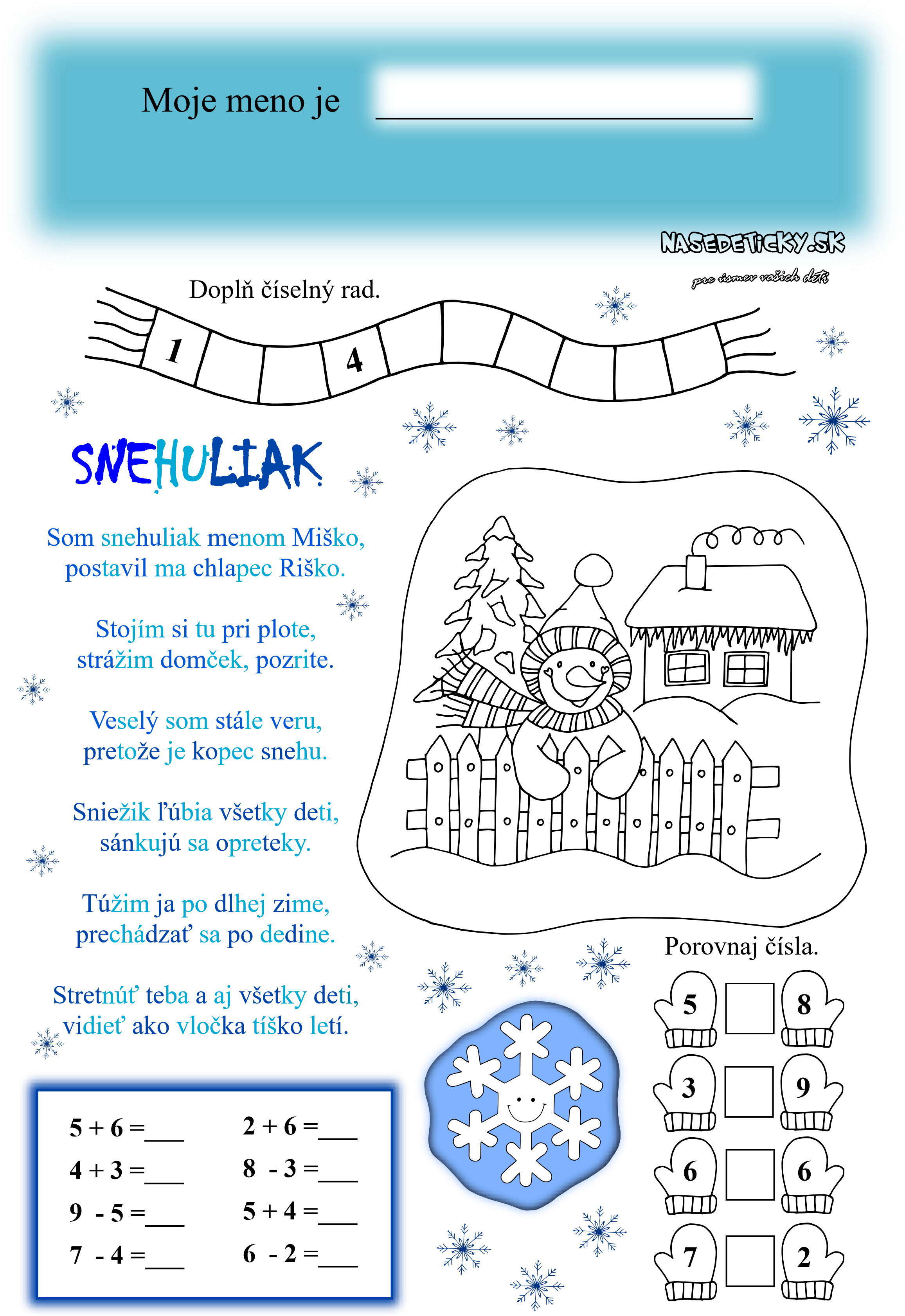 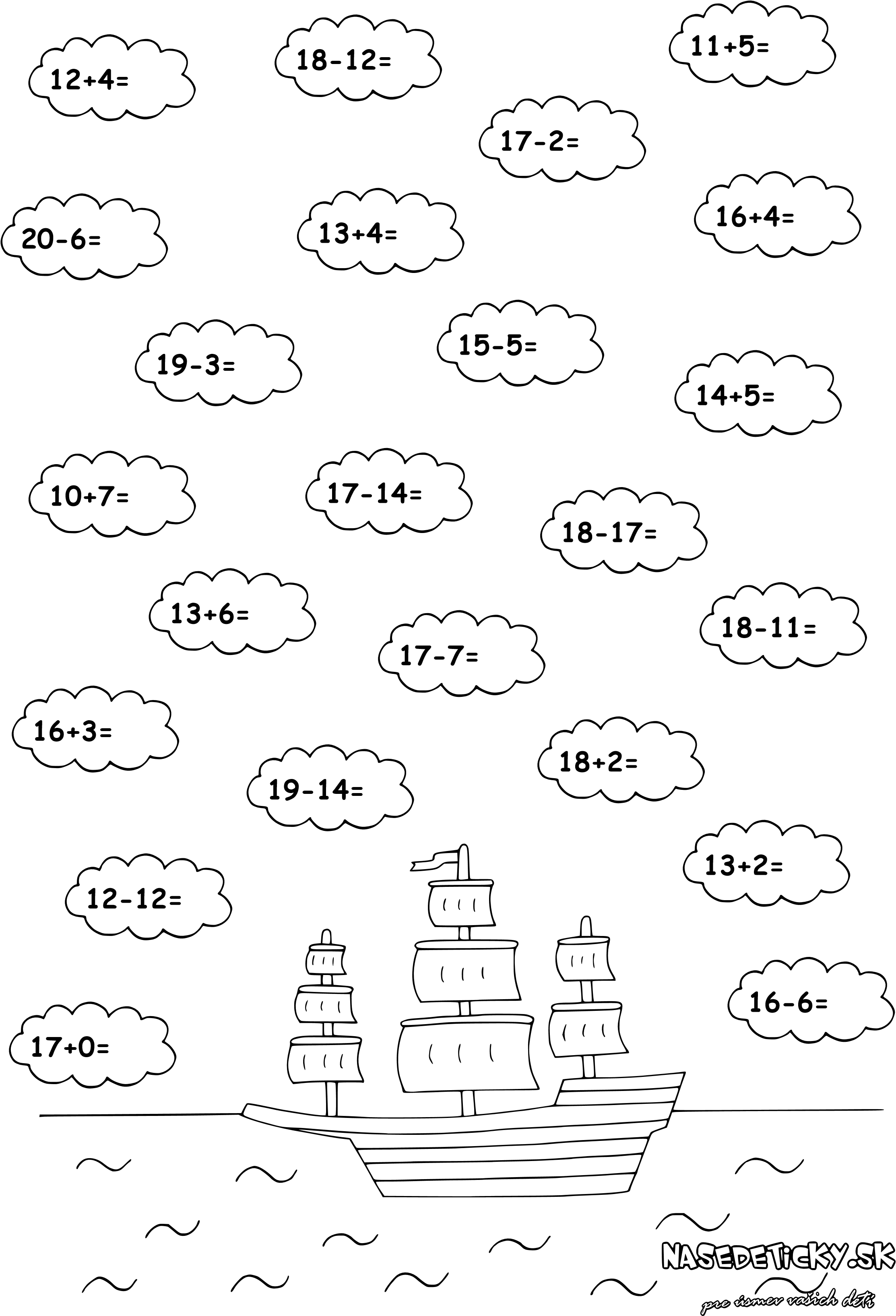 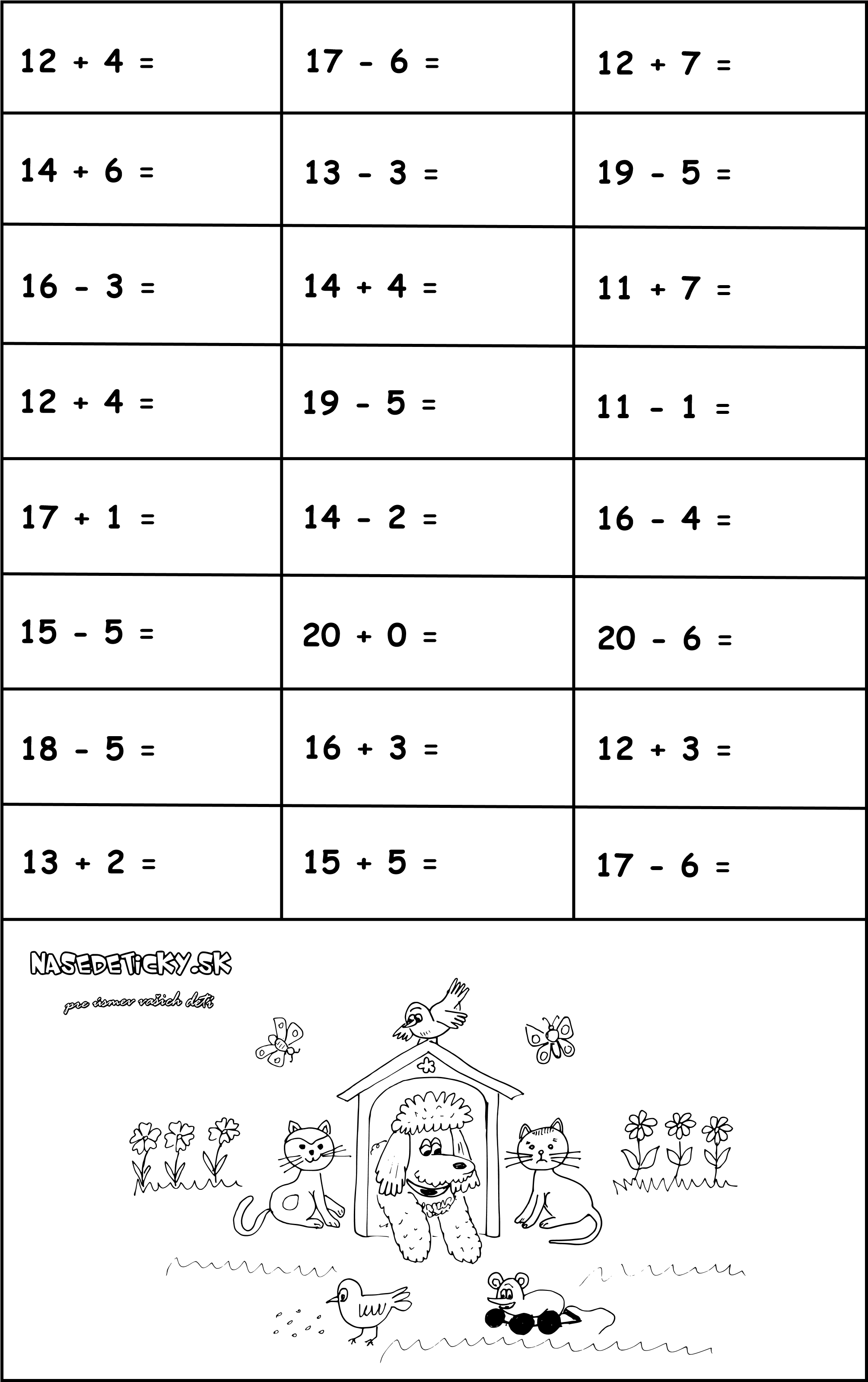 1616202013131818111114141717121219191515